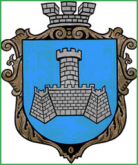 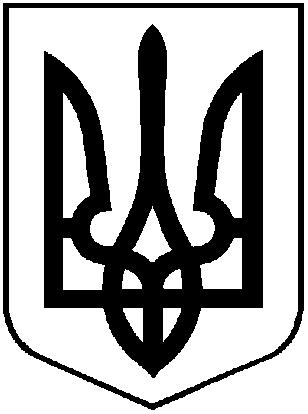               УКРАЇНА  ВІННИЦЬКОЇ ОБЛАСТІМІСТО ХМІЛЬНИКРОЗПОРЯДЖЕННЯМІСЬКОГО ГОЛОВИ від 15 червня 2023 року                                                                           № 289-рПро проведення Днів сталої  енергіїу Хмільницькій міській територіальнійгромаді  у  2023 роціЗ метою виконання зобов’язань в рамках Європейської ініціативи «Угода мерів - Схід» про щорічне проведення заходів з популяризації ощадливого ставлення до енергоресурсів та збереження клімату серед населення Хмільницької міської територіальної громади  та інформування громадян,  відповідно до рішення 9 сесії Хмільницької міської ради 8 скликання від 26.03.2021р. №415  «Про затвердження Програми підвищення енергоефективності та зменшення споживання енергоресурсів на території населених пунктів Хмільницької міської територіальної громади на 2021 – 2023 роки» (зі змінами), керуючись ст.ст.42, 59 Закону України «Про місцеве самоврядування в Україні»:1. Провести Дні сталої енергії в Хмільницькій міській територіальній громаді в період з 19.06.2023р. по 22.06.2023р.2. Затвердити склад оргкомітету з підготовки та проведення Днів сталої енергії у Хмільницькій міській територіальній громаді у 2023 році (додаток 1).3.  Затвердити План заходів з організації та проведення Днів сталої енергії в Хмільницькій міській територіальній громаді в період з 19.06.2023р. по 22.06.2023р. (додаток 2).4. Координацію роботи щодо виконання цього розпорядження покласти на начальника управління агроекономічного розвитку та євроінтеграції міської ради Підвальнюка Ю.Г., контроль –  на заступника міського голови з питань діяльності виконавчих органів міської ради Редчика С.Б.   Міський голова                                                    Микола ЮРЧИШИН       Сергій РЕДЧИК Юрій ПІДВАЛЬНЮК Оксана БУГАЄВАВіталій ОЛІХНаталія МАЗУРНадія БУЛИКОВА Юлія ЦУПРИНЮКВіктор ЗАБАРСЬКИЙ                    Додаток 1до розпорядження міського голови	від «15» червня 2023 р.   №289-рСклад оргкомітетуз підготовки та проведення Днів сталої енергії у Хмільницькій міській територіальній громадіу 2023 році                    Додаток 2	до розпорядження міського голови	від «15»   червня 2023 р.   №289-р        ПЛАН ЗАХОДІВ з організації та проведення Днів сталої енергії в Хмільницькій міській територіальній громаді19 – 22 червня 2023 рокуТема: «Долаємо енергетичну бідність через енергоефективність та зелену енергію»           Міський голова                                                             Микола ЮРЧИШИН  Сергій РЕДЧИК- заступник міського голови з питань діяльності виконавчих органів міської ради, голова оргкомітету;Юрій ПІДВАЛЬНЮК-начальник управління агроекономічного розвитку та євроінтеграції міської ради, заступник голови оргкомітету;Оксана БУГАЄВАОлена МАЗУР                   Інна КАПЕЛЮШНАВіталій ОЛІХ                                           Наталія МАЗУРЮлія ЦУПРИНЮКОлександр ДОЛЄВИЧНаталія ЛУЦЕНКО     Міський голова-  -------начальник відділу розвитку підприємництва, сфери послуг та енергоменеджменту управління агроекономічного розвитку та євроінтеграції міської ради, секретар оргкомітету; начальник відділу прогнозування, залучення інвестицій та розвитку курортної галузі управління агроекономічного розвитку та євроінтеграції міської ради; головний спеціаліст відділу розвитку підприємництва, сфери послуг та енергоменеджменту управління агроекономічного розвитку та євроінтеграції міської ради; начальник Управління освіти, молоді та спорту Хмільницької міської ради;начальник відділу інформаційної діяльності та комунікацій із громадськістю міської ради;начальник Відділу культури та туризму Хмільницької міської ради;завідувач сектору інформаційних технологій та електронного урядування  міської ради;директор Центру дитячої та юнацької творчості  (за згодою).                                Микола ЮРЧИШИН№ з/пНазва заходуТермін виконанняВідповідальні1.Інформаційна добірка «Хмільницька громада  – за енергоефективність» 19.06.2023Управління агроекономічного розвитку та євроінтеграції міської ради;сектор інформаційних технологій та електронного урядування міської ради2.Екологічна година «В долонях Всесвіту – Земля» - екологічний простір в КЗ «Бібліотека для дорослих»20.06.2023Відділ культури та туризму Хмільницької міської ради;КЗ «Бібліотека для дорослих»3.Ековиставка «Книга, природа, екологія»  –  виставка тематичних книжково-ілюстративних видань19 - 22.06.2023Відділ культури та туризму Хмільницької міської ради;КЗ «Бібліотека для дорослих»4.Екологічні бесіди«Крапелька води», «Тепло у домі»19-20.06.2023Управління освіти, молоді та спорту Хмільницької міської ради 5.Ігровий тренінг «Сортування сміття»20.06.2023Управління освіти, молоді та спорту Хмільницької міської ради6.Майстер-класи :«Квіткове диво» -виготовлення віночка з паперових лотків для яєць;«Ваза для квітів» виготовлення еко-виробів з пластикових пляшок;Декор скляних пляшок в сучасному стилі20.06.202321.06.202322.06.2023Центр дитячої та юнацької творчостіЦентр дитячої та юнацької творчостіЦентр дитячої та юнацької творчості7.Виставка виробів ручної роботи з вторинної сировини «Використаним речам – друге життя»20-22.06.2023Управління освіти, молоді та спорту Хмільницької міської ради 8.Виготовлення буклету «Бережи енергію, збережи Україну»19-22.06.2023Управління освіти, молоді та спорту Хмільницької міської ради 9.Створення стінгазети «Бережи світло!»21.06.2023Управління освіти, молоді та спорту Хмільницької міської ради 10.Виставка малюнків на тему: «Азбука енергозбереження», «Збережемо енергію разом»19-22.06.2023Управління освіти, молоді та спорту Хмільницької міської ради11.Екскурсія до природного джерела (кринички)21.06.2023Управління освіти, молоді та спорту Хмільницької міської ради 12.Дидактичні ігри «Добре – погано», «Захисти себе, малюк!»в закладах дошкільної освіти21.06.2023Управління освіти, молоді та спорту Хмільницької міської ради 13.Читання і обговорення художньої літератури про бережливе ставлення до природних ресурсів (Г.Кружків «Жив-був Іван Іванович), Є.Камінська «Казка про лампочку»)19-22.06.2023Управління освіти, молоді та спорту Хмільницької міської ради 14.Серія занять на  тему: «Екологознайка»19-22.06.2023Управління освіти, молоді та спорту Хмільницької міської ради 15.Перегляд фільмів, мультфільмів на теми енегрозбереження, збереження клімату, вплив війни на екологію, впровадження зеленої енергії19-22.06.2023Управління освіти, молоді та спорту Хмільницької міської ради 